   Πληρ.: Μαρία Κουμουτσάκου               Γραμματέας ΟΕΥ Α΄Οικονομικό & Επιχειρηματικό Δελτίο ΣουηδίαςΑριθμός 2                                                                                                 Παντελής Γιαννούλης                                                                                               Σύμβουλος ΟΕΥ Α΄1.Θέματα ελληνικού ενδιαφέροντος -Απονομή βραβείων “Greek Travel Awards in Scandinavia” (Στοκχόλμη, 14.2.2019)H εκδήλωση “Greek Travel Awards in Scandinavia” αποτελεί μια σημαντική πρωτοβουλία για την διεθνή ανάδειξη και επιβράβευση των ελληνικών τουριστικών επιχειρήσεων και προορισμών στην Σκανδιναβική αγορά. Διοργανώθηκε από την ιδιωτική εταιρεία North Events, με xρυσό χορηγό το Γραφείο ΕΟΤ Σκανδιναβίας, σε συνεργασία με τους εκδοτικούς οργανισμούς REIS και VAGABOND και υπό την αιγίδα, μεταξύ άλλων, του Υπουργείου Τουρισμού,  της Πρεσβείας της Ελλάδας στη Σουηδία, του ΣΕΤΕ, του Ξενοδοχειακού Επιμελητηρίου Ελλάδος και της Ομοσπονδίας HATTA. Την εκδήλωση παρουσίασε η ομογενής δημοσιογράφος και συγγραφέας κα Αλεξάνδρα Πασχαλίδου ενώ την πλαισίωσε μουσικά η χορωδία «Ορφέας» που ερμήνευσε, μεταξύ άλλων, τραγούδια των Θεοδωράκη και Χατζηδάκη. Η απονομή τελέστηκε στη αίθουσα απονομής των βραβείων Nobel, στο Blue Hall του Δημαρχείου της Στοκχόλμης, όπου ανακοινώθηκαν τα αποτελέσματα ψηφοφορίας για τα καλύτερα ξενοδοχεία και τουριστικούς προορισμούς της χώρας μας, που τιμήθηκαν με μία μεγάλη ποικιλία βραβείων. Για τη βράβευση ελήφθησαν υπόψη κατά 50% οι –περίπου 14.000- ψήφοι του κοινού των Σκανδιναβικών χωρών και κατά 50% οι ψήφοι της κριτικής επιτροπής, την οποία αποτελούσαν διακεκριμένα στελέχη του τουρισμού και των μέσων μαζικής ενημέρωσης της Σκανδιναβίας, όπως μεταξύ άλλων, ο κ. Τάκης Φιλιππόπουλος, πρώην εμπορικός διευθυντής της Tour Operator Apollo και πρώην αντιπρόεδρος της tour operator Kuoni, o κ. Πάνος Παπαδόπουλος, CEO της σουηδικής εταιρείας  μαγιό PANOS EMPORIO AB και ο κ. Λοΐζος Παπαδόπουλος, ιδιοκτήτης της εταιρείας FONTANA FOOD AB. Κατά την απονομή, αναδείχθηκε η Ελλάδα ως ελκυστικός τουριστικός προορισμός για επισκέπτες από όλο τον κόσμο, καθ’ όλη τη διάρκεια του έτους. Περισσότερες πληροφορίες σχετικά με την εκδήλωση είναι διαθέσιμες στην ιστοσελίδα: https://www.greektravelawards.org/Αύξηση των ελληνικών εξαγωγών στη Σουηδία κατά το 2018Σύμφωνα με τα προσωρινά στοιχεία της ΕΛ.ΣΤΑΤ., η Σουηδία κατά το 2018, παραμένει στην 32η θέση μεταξύ των κυριοτέρων χωρών/προορισμών των ελληνικών προϊόντων παγκόσμια και στην 16η θέση μεταξύ των κυριοτέρων χωρών/προορισμών των ελληνικών προϊόντων στις χώρες της Ε.Ε., όπως και το 2017. Οι ελληνικές εξαγωγές προς Σουηδία, αυξήθηκαν, κατά 15,3%, το 2018 ξεπερνώντας το ποσό των 225,6 εκ Ευρώ, έναντι 195,7 εκ.Ευρώ το 2017, και σημειώνοντας αύξηση κατά 29,9 εκ.Ευρώ Ως προς τις  εισαγωγές της Ελλάδας από τη Σουηδία, αυξήθηκαν κατά 2,6% και ανήλθαν σε 434 εκ Ευρώ, με αποτέλεσμα να περιοριστεί για πρώτη φορά, το εμπορικό έλλειμμα της χώρας μας κατά 8,37% σε σχέση με το 2017. 2. Σουηδική Οικονομία2.1. Προβλέψεις για ετήσιο ρυθμό ανάπτυξης από την Κεντρική ΤράπεζαΣύμφωνα με πρόσφατη ανακοίνωσή της η Κεντρική Τράπεζα της Σουηδίας-Riksbank-, αναθεώρησε καθοδικά τις προβλέψεις της για την ανάπτυξη της οικονομίας στο 1,3% για το τ.έτος από 1,5% προηγουμένως.Παράλληλα διατήρησε αμετάβλητο το επιτόκιό της στο -0,25%, ενώ επιβεβαίωσε την πρόθεση της να πραγματοποιήσει άλλη μια αύξηση το δεύτερο μισό του έτους, παρά την "σημαντικά αβεβαιότητα" για την παγκόσμια οικονομία, εφόσον οι οικονομικές προοπτικές και η δυναμική του πληθωρισμού βρίσκονται εντός των εκτιμήσεων. 2.2. Δυσμενείς συνέπειες από την επιβολή δασμού των ΗΠΑ στα οχήματα από την ΕΕ. Η κα. Ann Linde, Υπουργός Εξωτερικού Εμπορίου της Σουηδίας, σε συνέντευξή της στο κανάλι της σουηδικής τηλεόρασης SVT επεσήμανε τις δυσμενείς επιπτώσεις στη σουηδική οικονομία, λόγω της επιβολής δασμών ύψους 25% από τις ΗΠΑ στις εισαγωγές επιβατικών αυτοκινήτων από την ΕΕ. Σύμφωνα με τις δηλώσεις της κα. A. Linde , τα μέτρα θα έχουν ιδιαίτερα δυσμενή αντίκτυπο, ενώ παράλληλα αυξάνεται ο κίνδυνος ενός εμπορικού πολέμου. Το κόστος των εξαγωγών προς τις ΗΠΑ θα ήταν πολύ μεγάλο, καθώς η Σουηδία κάνει μεγάλης κλίμακας εξαγωγές αυτοκινήτων στις ΗΠΑ. Απειλούνται 4.000 θέσεις εργασίας στη Σουηδία. Στις ΗΠΑ  κινδυνεύουν να χαθούν 300.000 θέσεις εργασίας. Θα πληγεί το παγκόσμιο εμπόριο, καθώς ένα αυτοκίνητο αποτελείται από χιλιάδες μέρη που προέρχονται από πολλές διαφορετικές χώρες.»Η κα. A. Linde θεωρεί τραγικό ότι ο Donald Trump πιστεύει ότι οι μεγάλες εισαγωγές αυτοκινήτων από την Ευρώπη, το Μεξικό και την Ιαπωνία απειλούν την εθνική ασφάλεια των ΗΠΑ. Αντίθετα, υποστηρίζει ότι θα πρέπει να υπάρχουν καλές σχέσεις μεταξύ των ΗΠΑ και της ΕΕ για να υπάρξει «καλή» ασφάλεια. Σύμφωνα με την κα. Α. Linde, η ΕΕ είναι έτοιμη να απαντήσει, με έναν ήδη έτοιμο κατάλογο δασμών που θα επιβάλει σε αμερικανικά προϊόντα.2.3. Μείωση της σουηδικής παραγωγής χάλυβαΗ παραγωγή σουηδικού ακατέργαστου χάλυβα μειώθηκε κατά 2,7% τον Ιανουάριο 2019 σε σύγκριση με τον ίδιο μήνα το προηγούμενο έτος, σύμφωνα με τις στατιστικές της Ένωσης Σουηδικών Επιχειρήσεων Παραγωγής Χάλυβα,Jernkontoret. "Η τάση πτώσης της παραγωγής χάλυβα στη Σουηδία το 2018 συνεχίστηκε στις αρχές του 2019", λέει ο Bo-Erik Pers, CEO της Jernkontoret.Η παραγωγή ακατέργαστου χάλυβα ανήλθε σε 448 χιλιάδες τόνους τον Ιανουάριο και οι στατιστικές καταρτίστηκαν χρησιμοποιώνταςστοιχεία από ένδεκα παραγωγούς. 2.4. Υψηλά ποσά επενδύσεων στον τομέα της αιολικής ενέργειας Παρά τις προειδοποιήσεις για μείωση της κερδοφορίας στον τομέα της αιολικής ενέργειας, οι επενδύσεις έφθασαν σε επίπεδα ρεκόρ. Συνολικά εκτιμάται ότι θα έχουν επενδυθεί 22 δισεκατομμύρια SEK στην αιολική ενέργεια έως το 2019, που αποτελεί μια αύξηση της τάξης του 210% σε σχέση με το 2018. Σύμφωνα με τα λεγόμενα του κ.Mattias Wondollek, εκπροσώπου του φορέα Swedish Wind Energy Economic Association, η αύξηση αυτή οφείλεται εν μέρει σε επενδυτικές αποφάσεις που λήφθηκαν δυο χρόνια πριν, εποχή κατά την οποία υπήρχε χαμηλό πολιτικό ρίσκο και αισιοδοξία για το μέλλον. Η δραστική μείωση του κόστους για νέες υποδομές αιολικής ενέργειας συνέβαλε επίσης σημαντικά. 2.5. Πωλήσεις ένδυσης/υπόδησης Κατά τον μήνα Ιανουάριο 2019 εκτιμάται ότι ο καιρός στη Σουηδία, ώθησε τις πωλήσεις των υποδημάτων, που αυξήθηκαν κατά 10,5%  σε σχέση με τον ίδιο μήνα του προηγούμενου έτους. Οι λιανικές πωλήσεις ενδυμάτων σε καταστήματα  και online αντίθετα κινήθηκαν πτωτικά τον Ιανουάριο τ.ε. κατά 1% σε σχέση με τον ίδιο μήνα κατά το 2018.  2.6. Απόφαση Δήμου Στοκχόλμης για ηλεκτροκίνηση λεωφορείων Άρθρο της εφημερίδας  Dagens Industry αναφέρεται στην απόφαση του Δήμου της Στοκχόλμη να επενδύσει  στα ηλεκτρικά λεωφορεία ως μια σημαντική επένδυση για το κλίμα.  Εκτιμάται ότι αυτό προϋποθέτει 70 νέα λεωφορεία έως το 2021 και συνολικά 200 ηλεκτρικά λεωφορεία τα επόμενα χρόνια με απώτερο στόχο τα 700 έως 1.500 νέα ηλεκτρικά λεωφορεία εντός 10 ετών. Από κλιματολογική άποψη, η ηλεκτροκίνηση είναι στρατηγικής σημασίας και θα απελευθερώσει βιο-καύσιμο για άλλους τομείς που δεν δύνανται να μεταβούν εύκολα στην  ηλεκτρική ενέργεια. 3. Επιχειρηματικά νέα 3.1. Πραγματοποίηση έκθεσης τροφίμων  Fastfood& Cafe 2019 Στις 30-31 Ιανουαρίου 2019, πραγματοποιήθηκε η έκθεση Fastfood & Café 2019, στον εκθεσιακό χώρο KISTAMÄSSAN στη Στοκχόλμη.  Αποτελεί μια από τις μεγαλύτερες εμπορικές εκθέσεις στον τομέα HORECA, με έμφαση στο έτοιμο φαγητό, εστιατόρια, μεταφορές και εφοδιαστική αλυσίδα. Θεωρείται τόπος συνάντησης όπου κορυφαίοι προμηθευτές αναζητούν νέους πελάτες και συνεργασίες, συγκεντρώνοντας το ενδιαφέρον επαγγελματιών και πάνω από 6000 επισκεπτών. Κατά τη διάρκεια της έκθεσης, οι επισκέπτες δοκίμασαν τα πιο πρόσφατα προϊόντα της αγοράς και παρακολούθησαν σχετικά σεμινάρια.  Ως εκθέτες συμμετείχαν περίπου 300 εταιρίες. Οι εταιρείες αρτοποιίας, ζαχαροπλαστικής και ροφημάτων, κάλυπταν ένα μεγάλο μέρος της έκθεσης. Μεγάλη συμμετοχή υπήρξε από παρόχους εξειδικευμένων υπηρεσιών όπως, Εκπαίδευση, Διοικητική υποστήριξη, Υπηρεσίες Πληροφορικής, Ομοσπονδίες, Οργανισμοί & Μέσα ενημέρωσης. Επίσης, στην έκθεση εκπροσωπήθηκαν εταιρείες από τις κατηγορίες: συσκευές, εργαλεία και μηχανήματα, αυτόματες μηχανές πώλησης, είδη επαγγελματικής ένδυσης, μηχανήματα συσκευασίας και συσκευασίες, εξοπλισμός ασφαλείας και υγιεινή & καθαρισμός.  Ακόμη, υπήρξαν συμμετοχές από τους τομείς της ενέργειας και διαχείρισης αποβλήτων & συμπίεσης.Αξίζει να σημειωθεί η δυναμική παρουσία της εταιρείας FONTANA, που προσφέρει ποιοτικά προϊόντα από την Ελλάδα και την Κύπρο, δραστηριοποιείται στη Σουηδία από το 1978 και πλέον αποτελεί αναγνωρισμένο εμπορικό σήμα στη λιανική αγορά τροφίμων. Αξιόλογη ήταν επίσης η παρουσία της εταιρεία RHOA, ιδρυθείσα μόλις το 2017, η οποία διαθέτει στην λιανική αγορά 100 % οργανικά προϊόντα από ρόδι που καλλιεργείται από παραγωγούς της Βορείου Ελλάδας. H διοργανώτρια εταιρία EasyFairs, ανακοίνωσε τη διοργάνωση για τις επόμενες φορές και συγκεκριμένα, στις 11-12 Σεπτεμβρίου 2019 στο Γκέτεμποργκ, στις 29 - 30 Ιανουαρίου 2020 στο Μάλμε και στις 3 - 4 Φεβρουαρίου 2021 και πάλι στη Στοκχόλμη.3.2. Απόκτηση του μεριδίου της Mathem από την KinnevikΗ σουηδική επενδυτική εταιρεία Kinnevik, που δραστηριοποιείται κυρίως στο χώρο των ψηφιακών καταναλωτικών προϊόντων/υπηρεσιών επένδυσε 900 εκ. SEK για την εξαγορά του 38% των μεριδίων της online εταιρείας λιανικής πώλησης τροφίμων MatHem. Η MatHem είχε κύκλο εργασιών 1,5 δισ. SEK το 2018. Πέραν των τροφίμων οι καταναλωτές μπορούν επίσης να αγοράσουν μέσω της MatHem προϊόντα της εταιρείας Clas Ohlson, καθώς η εν λόγω αλυσίδα διαθέτει το 10% της Mathem. Ο CEO της Kinnevik, Georgi Ganev σχολίασε ότι επί του παρόντος, μόνο το 2% του πληθυσμού στις σκανδιναβικές χώρες αγοράζουν online τα τρόφιμά τους, σε σύγκριση με το 8% των Βρετανών. Θεωρεί την επένδυση αυτή, που είναι η μεγαλύτερη μετά την εξαγορά της πλατφόρμας online αγορών Zalando, σαν ευκαιρία ενόψει της αναμενόμενης ανόδου των online αγορών τροφίμων. Τον Αύγουστο 2018 η Kinnevik επένδυσε επίσης 300 εκ.SEK για την απόκτηση του 15% της νορβηγικής online εταιρείας λιανικής πώλησης τροφίμων Kolonial.nu, καθώς και 62 εκ. SEK στην εταιρεία διαχείρισης απορριμμάτων τροφίμων  Karma. . Kommendorsgatan 16,  114 48 ΣτοκχόλμηTel.: 0046 8 545 66016, Fax: 0046 8 660 5470Ε-mail: commerce.stockholm@mfa.gr       ΑΔΙΑΒΑΘΜΗΤΟ            ΚΑΝΟΝΙΚΟ 27 Φεβρουαρίου 2019 1.Θέματα ελληνικού ενδιαφέροντοςΘέματα ελληνικού ενδιαφέροντοςΘέματα ελληνικού ενδιαφέροντος1.1.Απονομή βραβείων “Greek Travel Awards in Scandinavia” (Στοκχόλμη, 14.2.2019)Απονομή βραβείων “Greek Travel Awards in Scandinavia” (Στοκχόλμη, 14.2.2019)Απονομή βραβείων “Greek Travel Awards in Scandinavia” (Στοκχόλμη, 14.2.2019)1.2.Αύξηση των ελληνικών εξαγωγών στη Σουηδία κατά το 2018Αύξηση των ελληνικών εξαγωγών στη Σουηδία κατά το 2018Αύξηση των ελληνικών εξαγωγών στη Σουηδία κατά το 20182.Σουηδική ΟικονομίαΣουηδική ΟικονομίαΣουηδική Οικονομία2.1.Προβλέψεις για ετήσιο ρυθμό ανάπτυξης από την Κεντρική ΤράπεζαΠροβλέψεις για ετήσιο ρυθμό ανάπτυξης από την Κεντρική ΤράπεζαΠροβλέψεις για ετήσιο ρυθμό ανάπτυξης από την Κεντρική Τράπεζα2.2.Δυσμενείς συνέπειες από την επιβολή δασμού των ΗΠΑ στα οχήματα  Δυσμενείς συνέπειες από την επιβολή δασμού των ΗΠΑ στα οχήματα  Δυσμενείς συνέπειες από την επιβολή δασμού των ΗΠΑ στα οχήματα  2.3.Μείωση της σουηδικής παραγωγής χάλυβαΜείωση της σουηδικής παραγωγής χάλυβαΜείωση της σουηδικής παραγωγής χάλυβα2.4.Υψηλά ποσά επενδύσεων στον τομέα της αιολικής ενέργειαςΥψηλά ποσά επενδύσεων στον τομέα της αιολικής ενέργειαςΥψηλά ποσά επενδύσεων στον τομέα της αιολικής ενέργειας2.5.Πωλήσεις ένδυσης/υπόδησηςΠωλήσεις ένδυσης/υπόδησηςΠωλήσεις ένδυσης/υπόδησης2.6.Απόφαση Δήμου Στοκχόλμης για ηλεκτροκίνηση λεωφορείωνΑπόφαση Δήμου Στοκχόλμης για ηλεκτροκίνηση λεωφορείωνΑπόφαση Δήμου Στοκχόλμης για ηλεκτροκίνηση λεωφορείων3.Επιχειρηματικές ΕιδήσειςΕπιχειρηματικές ΕιδήσειςΕπιχειρηματικές Ειδήσεις3.1Πραγματοποίηση έκθεσης τροφίμων  Fastfood& Cafe 2019Πραγματοποίηση έκθεσης τροφίμων  Fastfood& Cafe 2019Πραγματοποίηση έκθεσης τροφίμων  Fastfood& Cafe 20193.2.Απόκτηση του μεριδίου της Mathem από την KinnevikΑπόκτηση του μεριδίου της Mathem από την KinnevikΑπόκτηση του μεριδίου της Mathem από την KinnevikΤρέχουσα ισοτιμία Κορόνας-Ευρώ:SEK 10. 57/ EUR 1Τρέχουσα ισοτιμία Κορόνας-Ευρώ:SEK 10. 57/ EUR 1Τρέχουσα ισοτιμία Κορόνας-Ευρώ:SEK 10. 57/ EUR 1                     Ο Προϊστάμενος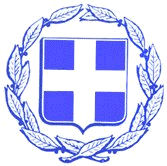 